            -  сторожей (по графику дежурств): в рабочие дни с 18.00 до 06.00; в выходные и праздничные дни круглосуточно.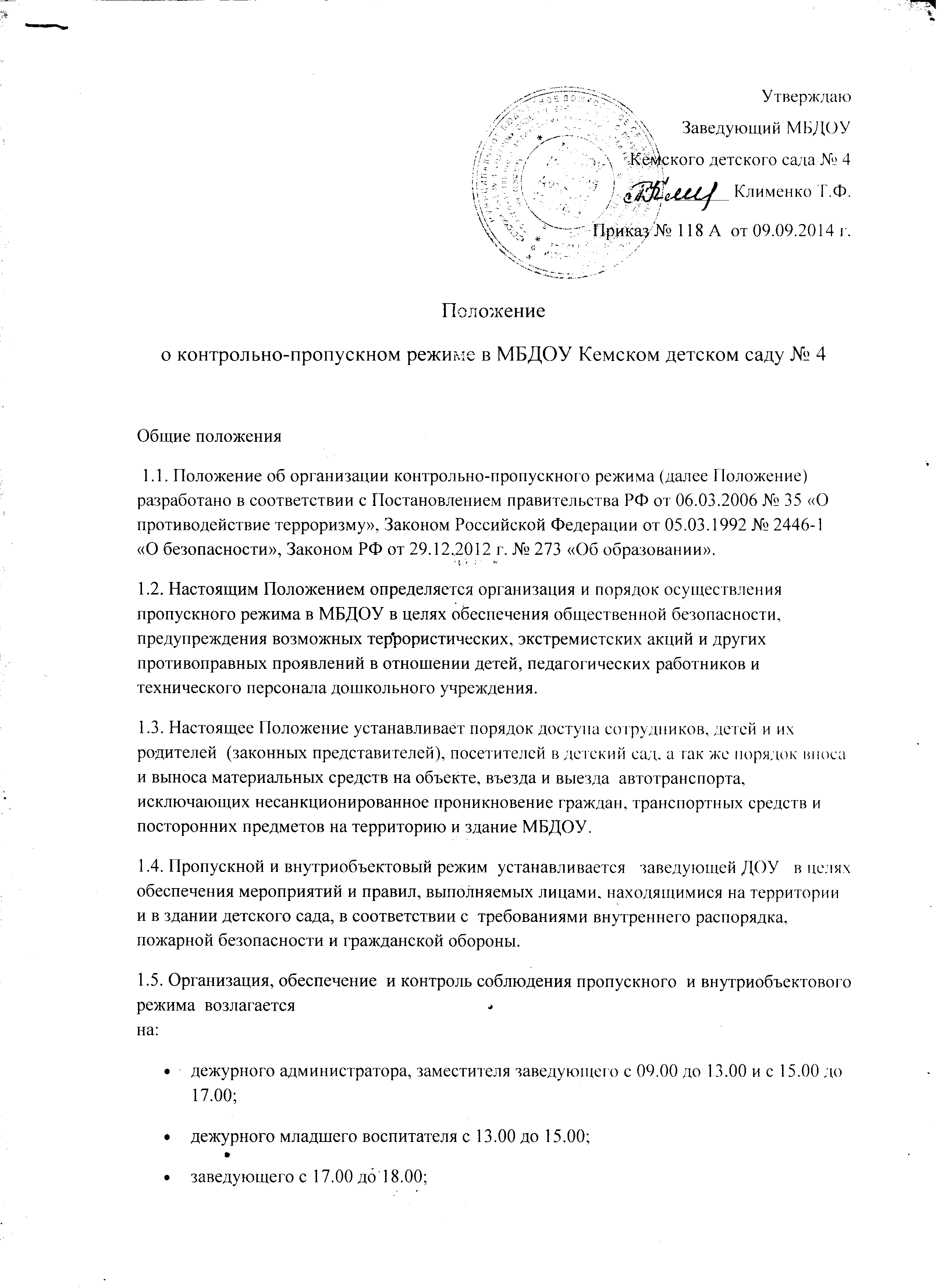  1.6. Ответственный за организацию и обеспечение пропускного режима на территории МБДОУ  назначается приказом.1.7.Требования настоящего Положения распространяется на родителей, работников учреждения   и прочих граждан, посещающих образовательное учреждение;1.8. Охрана МБДОУ ведется сторожами.1.9.  ДОУ оснащён средствами связи: телефоном с определителем номера, тревожной кнопкой, пожарной сигнализацией.2. Организация контрольно-пропускного режима (КПР)2.1. Доступ  МБДОУ  осуществляется: работников с 06.00 ч. детей и их родителей (законных представителей) с 07.30 ч.посетителей с 09.00 ч. 2.2. Вход в здание МБДОУ  осуществляется  через центральный вход  и групповой  с помощью звонка.2.3. Допуск на территорию и в здание МБДОУ, в выходные и праздничные дни осуществляется с письменного разрешения заведующей МБДОУ. 2.4. Допуск в МБДОУ рабочих по  ремонту здания  осуществляется с письменного разрешения заведующей  с понедельника по пятницу с 08.00 ч. до 17.00ч.2.5. Запасные выходы постоянно закрыты и  открываются в следующих случаях;2.5.1.для эвакуации детей и персонала учреждения при возникновении чрезвычайных ситуаций;2.5.2.для тренировочных эвакуаций детей и персонала учреждения;2.5.3.для приема товарно-материальных ценностей.2.6. Охрана запасных выходов на период их открытия осуществляется должностным лицом, открывшим их.2.7.Ключи от детского сада находятся: 1 комплект в установленном месте, 2 комплект у заведующей ДОУ.     2.8.Посетители ДОУ могут быть допущены в учреждение и выпущены из нее при предъявлении документа, удостоверяющего личность, с обязательной регистрацией в «Журнале учета посетителей».2.9.При проведении родительских собраний, праздничных мероприятий сотрудники образовательного учреждения, передают информацию о количестве посетителей заведующему учреждения.2.10.Группы лиц, посещающих учреждение для проведения и участия в массовых мероприятиях, семинарах, конференциях, смотрах и т.п., допускаются в здание и выпускаются из него при предъявлении документа, удостоверяющего личность.2.11.Дети покидают учреждение в сопровождении родителей или близких родственников, на которых в ДОУ имеется разрешительная документация от законных представителей ребенка (заявление и копия документов удостоверяющих личность)2.12.Крупногабаритные предметы (ящики, коробки, мебель и пр.) пропускаются в здание учреждения через главный вход с предъявлением сопроводительных документов и осмотром представителем администрации учреждения.2.13.Материальные ценности могут выноситься из учреждения при предъявлении материального пропуска, заверенного заведующей  3.Порядок допуска на территорию транспортных средств3.1.Допуск без ограничений на территорию учреждения разрешается автомобильному транспорту экстренных и аварийных служб: скорой медицинской помощи, пожарной охраны, управления ГО и ЧС, управления внутренних дел, газовая служба, служба электросетей при вызове их администрацией учреждения;3.2.Допуск и парковка на территории ДОУ разрешается автомобильному транспорту обслуживающих организаций (поставка продуктов) на основании договора, с обязательной отметкой в соответствующем журнале данных водителей и автотранспортных средств;4. Обязанности  участников образовательного процесса, посетителей при осуществлении контрольно-пропускного режима (КПР)4.1. Заведующая  обязана:                                                                                                                      издавать приказы, инструкции необходимые для осуществления КПРдля улучшения работы КПР вносить изменения в Положениеопределять порядок контроля и ответственных за организацию КПРосуществлять оперативный контроль за выполнением Положения, работой ответственных лиц.4.2. Заместитель заведующей  обязан:                                                                                                                                обеспечить исправное состояние двери со звонкомобеспечить рабочее состояние системы освещенияобеспечить свободный доступ к аварийным и запасным выходамобеспечить исправное состояние дверей, окон, замков, задвижек, ворот, калиток, фрамуг, ограждения.обеспечить рабочее состояние системы аварийной подсветки указателей маршрутов эвакуацииосуществлять организацию и контроль за выполнением Положения всех участников образовательного процесса4.3. Ответственный дежурный администратор обязан:                                                                                                  осуществлять контроль за  допуском  родителей детей (законных представителей), посетителей в здание детского сада и въезда автотранспорта на территорию ДОУосуществлять обход территории и здания в течение дежурства с целью выявления нарушений правил безопасности, делать записи в «Журнале обхода территории»при необходимости (обнаружение подозрительных лиц, взрывоопасных или подозрительных предметов и других возможных предпосылок к чрезвычайным ситуациям) принимать решения и руководить действиями для предотвращения чрезвычайных ситуаций (согласно инструкций по пожарной безопасности, гражданской обороне, охране жизни и здоровья детей и т.д.)выявлять лиц, пытающихся в нарушении установленных правил проникнуть на территорию детского сада, совершить противоправные действия в отношении детей, работников и посетителей, имущества и оборудования образовательного учреждения. В необходимых случаях с помощью средств связи подать сигнал правоохранительным органам, вызвать группу задержания вневедомственной охраны 4.4. Сторожа обязаны:                                                                                                                 осуществлять обход территории и здания в течение дежурства с целью выявления нарушений правил безопасности, делать записи в «Журнале обхода территории»при необходимости (обнаружение подозрительных лиц, взрывоопасных или подозрительных предметов и других возможных предпосылок к чрезвычайным ситуациям) принимать решения и руководить действиями для предотвращения чрезвычайных ситуаций (согласно инструкций по пожарной безопасности, гражданской обороне, охране жизни и здоровья детей и т.д.)выявлять лиц, пытающихся в нарушении установленных правил проникнуть на территорию детского сада, совершить противоправные действия в отношении воспитанников, работников и посетителей, имущества и оборудования образовательного учреждения. В необходимых случаях с помощью средств связи подать сигнал правоохранительным органам, вызвать группу задержания вневедомственной охраныисключить доступ в ДОУ работникам, детям и их родителям (законным представителям)  в выходные и праздничные дни, за исключением лиц допущенных по письменному разрешению заведующей ДОУ. 4.5. Работники  обязаны:                                                                                                                  ·  работники МБДОУ,  к которым пришли дети со взрослыми  или посетители  должны осуществлять контроль за пришедшим на протяжении всего времени нахождения в здании и на территории·   работники МБДОУ должны проявлять бдительность при встрече в здании и на территории детского сада с посетителями (уточнять к кому пришли, проводить до места назначения и передавать другому сотруднику)·  работники групп, прачечной, кухни должны следить за основными и запасными выходами (должны быть всегда закрыты на запор) и исключать проход работников, родителей детей и посетителей через данные входы4.6. Родители (законные представители) детей обязаны:·   приводить и забирать  детей лично, не поручать это малоизвестным и неблагонадежным лицам·   осуществлять вход и выход из детского сада только через центральный или групповые входы (группа № 1,2)·    при входе в здание детского сада родители должны проявлять бдительность и интересоваться к кому проходит посетитель, если он проходит вместе с ним по одному звонку, проводить его до места назначения  или передать работнику МБДОУ4.7.. Посетители обязаны: ответить на вопросы работникапосле входа в здание следовать чётко в направлении места назначенияпосле выполнения цели посещения осуществлять выход чётко в направлении центрального выходане вносить в детский сад объёмные сумки, коробки, пакеты и т.д.представляться если работники МБДОУ интересуются вашей личностью и целью визита  5. Участникам образовательного процесса и посетителям запрещается5.1. Работникам запрещается:Нарушать настоящее положениеНарушать инструкции по пожарной безопасности, гражданской обороне, охране жизни и здоровья детейОставлять без присмотра детей, имущество и оборудование МБДОУОставлять незакрытыми на запор двери, окна, фрамуги, калитки, ворота и т.д.Впускать на территорию и в здание неизвестных лиц и лиц не участвующих в образовательном процессе (родственники, друзья, знакомые и т.д.)Оставлять без сопровождения посетителей детского садаНаходится на территории и в здании детского сада в нерабочее время, выходные и праздничные дни 5.2. Родителям (законным представителям воспитанников) запрещается:Нарушать настоящее ПоложениеОставлять без сопровождения или присмотра своих детейОставлять открытыми двери в детский сад и группуВпускать в центральный вход подозрительных лицВходить в детский сад через запасные входыНарушать инструкции по пожарной безопасности, гражданской обороне, охране жизни и здоровья детей 5.3. Посетителям запрещается:Нарушать настоящее Положение6. Участники образовательного процесса несут ответственность6.1. Работники МБДОУ несут ответственность за:Невыполнение настоящего ПоложенияНарушение инструкций по пожарной безопасности, гражданской обороне, безопасному пребыванию детей и взрослыхНарушение инструкции по охране жизни и здоровья детейДопуск на территорию и в здание МБДОУ посторонних  лицДопуск на территорию и в здание МБДОУ лиц в нерабочее время, выходные и праздничные дниХалатное отношение к имуществу МБДОУ6.2. Родители (законные представители) и посетители несут ответственность за:Невыполнение настоящего ПоложенияНарушение правил безопасного пребывания детей в МБДОУНарушение условий ДоговораХалатное отношение к имуществу МБДОУДанное Положение заслушано и согласовано на заседании Общего собрания трудового коллектива МБДОУ Кемского детского сада № 4 протокол  от «09 » сентября   20 14 г. протокол № 1.